May 17, 2021Docket No. A-2021-3025439Utility Code: 1115230EMAILFRANK J ROSSF&P HOLDINGS LP1700 NORTH HIGHLAND RD STE 402PITTSBURGH PA 15241	RE: Electric Generation Supplier License Application Dear Mr. Ross:On April 22, 2021, the Public Utility Commission accepted F&P Holdings, L.P.’s application for an Electric Generation Supplier license.  The application was incomplete.  In order for us to complete our analysis of your application, the Energy Industry Group requires answers to the attached question(s).  Please be advised that you are directed to forward the requested information to the Commission within 30 days from the date of this letter.  Failure to respond may result in the application being denied.  As well, if F&P Holdings, L.P. has decided to withdraw its application, please reply notifying the Commission of such a decision.Please forward the information to the Secretary of the Commission at the address listed below.  When submitting documents, all documents requiring notary stamps must have original signatures.  Please note that some responses may be e-filed to your case, http://www.puc.pa.gov/efiling/default.aspx.   A list of document types allowed to be e-filed can be found at http://www.puc.pa.gov/efiling/DocTypes.aspx.  Your answers should be verified per 52 Pa Code § 1.36.  Accordingly, you must provide the following statement with your responses:I, ________________, hereby state that the facts above set forth are true and correct to the best of my knowledge, information and belief, and that I expect to be able to prove the same at a hearing held in this matter.  I understand that the statements herein are made subject to the penalties of 18 Pa. C.S. § 4904 (relating to unsworn falsification to authorities).The blank should be filled in with the name of the appropriate company representative, and the signature of that representative should follow the statement.In addition, to expedite completion of the application, please also e-mail the information to Stephen Jakab at sjakab@pa.gov.  Please direct any questions to Stephen Jakab, Bureau of Technical Utility Services, at sjakab@pa.gov.  							Sincerely,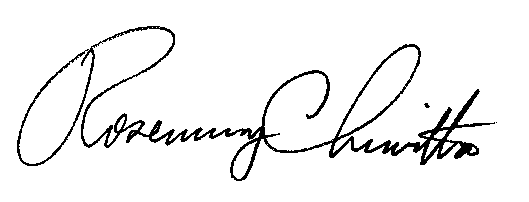 	Rosemary Chiavetta	SecretaryEnclosure Docket No.  A-2021-3025439F&P Holdings, L.P.Data Requests1.	Reference Application, Section 7.b, Financial Fitness – Applicant provided minimal documentation to demonstrate financial fitness.  Please provide additional financial fitness documentation that may include 2019 and 2020 financial statements, 2020 income tax filing, and three recent consecutive months of bank statements.  2.	Reference Application, Section 11, Affidavits – The Affidavit incorrectly lists the Affiant’s name in numerous spots instead of the Applicant’s name, F&P Holdings, L.P., that should have been entered.   Please resubmit the Application Affidavit with the Applicant’s name of F&P Holdings, L.P. in all blanks that ask for the Applicant’s name. 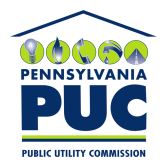 COMMONWEALTH OF PENNSYLVANIAPENNSYLVANIA PUBLIC UTILITY COMMISSION400 NORTH STREET, HARRISBURG, PA 17120IN REPLY PLEASE REFER TO OUR FILERosemary Chiavetta, SecretaryPennsylvania Public Utility Commission400 North StreetHarrisburg, PA 17120